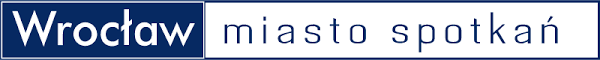 
PROGRAM EDUKACYJNO-PROFILAKTYCZNY WCZESNEGO WYKRYWANIA NOWOTWORÓW SKÓRY I CZERNIAKA4. Wojskowy Szpital Kliniczny z Polikliniką we Wrocławiu realizuje Program edukacyjno-profilaktyczny wczesnego wykrywania nowotworów skóry i czerniaka, finansowany ze środków Gminy Wrocław.W ramach tego programu zapraszamy wszystkich pełnoletnich mieszkańców Wrocławia do wzięcia udziału w bezpłatnych konsultacjach z lekarzem dermatologiem oraz połączonych z nimi zajęciach edukacyjnych. Konsultacje i zajęcia edukacyjne odbywać się będą do końca roku 2021 w siedzibie 4. Wojskowego Szpitala Klinicznego, przy ul. Weigla 5 we Wrocławiu.Nie wahaj się, przyjść sprawdzić stan swojej skóry w dobie epidemii. Zapewniamy najwyższy standard zabezpieczeń. Pamiętaj, że w  profilaktyce  przeciwnowotworowej czas ma ogromne znaczenie. 

Rejestracja na wizyty odbywa się od poniedziałku do piątku w godzinach  od 10.00-13.00 pod numerem telefonu 261 660 505. Tam też można uzyskać wszelkie informacje na temat Programu.

Realizator Programu: Kliniczny Oddział Dermatologiczno-Wenerologiczny 4. Wojskowego Szpitala Klinicznego z Polikliniką SP ZOZ we Wrocławiu, ul. Rudolfa Weigla 5, 50-981 Wrocław.Projekt finansowany jest przez Miasto Wrocław.https://www.radiowroclaw.pl/articles/view/102022/Wroclaw-Badania-skory-w-Szpitalu-Wojskowym